Assignment 18 due 12-13 February 2024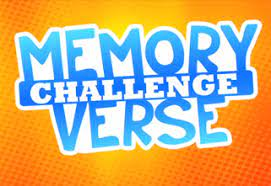 Review all the verses you have been working on.____ _________________________________________________________________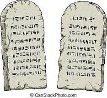 God of Freedom WorkbookDone:     .   ___ Read Exodus 39-40.___ Answer the questions for Days 4-5 and do the Wrap-Up for Week 10 on pages 156-159.___ Do the Wrap-Up for the entire course on pages 166-167.REVIEW the finger signals for the Ten Commandments.  (See page 36 in the book, if needed.)